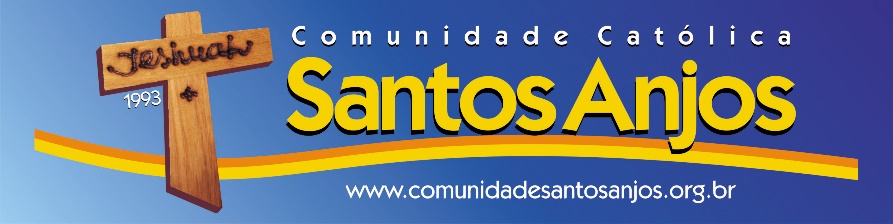 FICHA DE INSCRIÇÃO RETIRO DE CURA E LIBERTAÇÃO – Com XICA Dias 22 e 23 de JUNHO de 2019 ================================================================================RETIRO de CURA E LIBERTAÇÃO                                                                                                        Dias 18 e 19 de Maio de 2019 COMPROVANTE DE PAGAMENTO – Levar no dia do Retiro o Comprovante de PagamentoCONTA PARA DEPÓSITO:  COMUNIDADE CATÓLICA SANTOS ANJOS BANCO DO BRASIL   AGÊNCIA : 1578-4     CONTA CORRENTE : 50116-6  CNPJ 86940970/0001-92EMAIL PARA ENVIO DO COMPROVANTE: administrativo@comunidadesantosanjos.org.brEndereço: Estrada Francisco da Cruz Nunes, 7954 – Itaipu, Niteroi/RJ - BrasilNOME:TEL.: (   )                                                        CELULAR: (   ) Um E-mail de Contato:                                                                                                                                      PARÓQUIA OU COMUNIDADE:  ENDEREÇO: BAIRRO:                                           CIDADE:                                          ESTADO: Valor: R$ 50,00 – Taxa de InscriçãoAlmoço Sábado   (  ) Sim – Valor 15,00    -----      Almoço Domingo (  ) Sim – Valor 15,00Almoço Sábado e Domingo (   ) – Valor 30,00NOME:  Valor Pago ou Depositado : R$ _____________(favor preencher)Assinatura de quem recebeu a inscrição: 